Body Worn Camera Allocation                                  Appendix A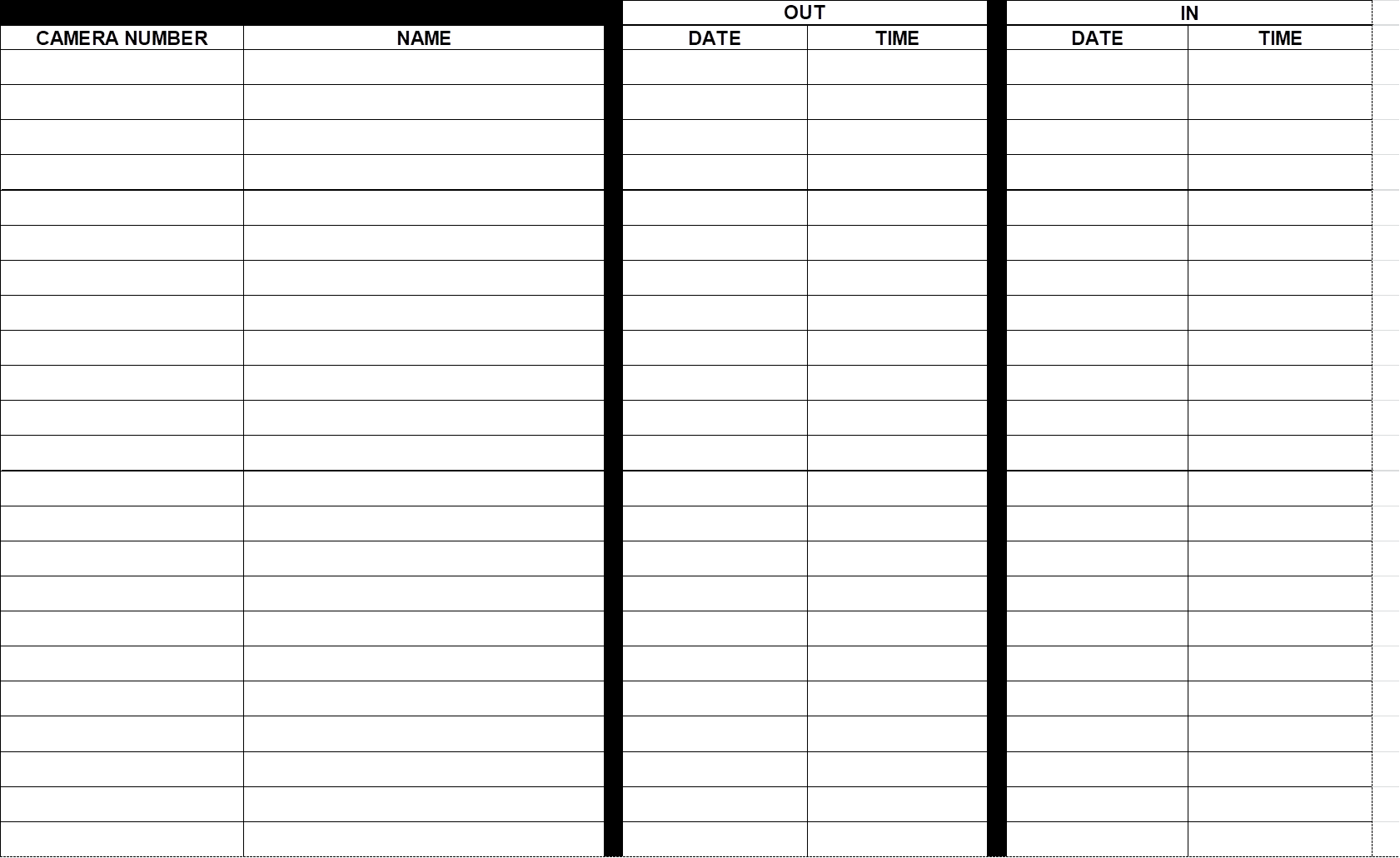 